Муниципальное казенное общеобразовательное учреждение Большекнышинская средняя общеобразовательная школа 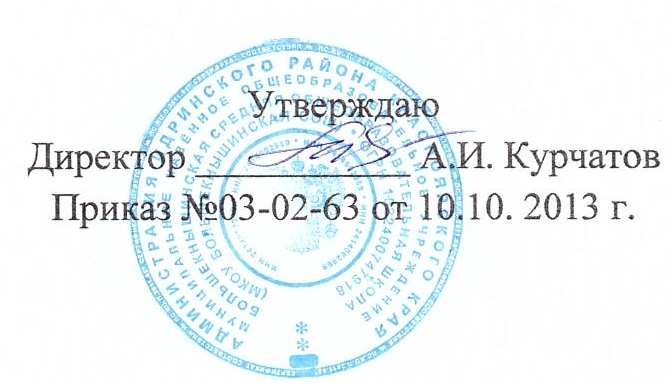 Положение 
о порядке, формах и периодичности текущего контроля успеваемости 
и промежуточной аттестации обучающихся1. Общие положения1.1. Положение о порядке, формах, периодичности текущего контроля успеваемости и промежуточной аттестации обучающихся (далее — Положение) разработано в соответствии со ст. 28, ст.58 Федерального Закона от 29 декабря 2012 г. № 273-ФЗ «Об образовании в Российской Федерации», Уставом школы.1.2. Положение регулирует правила, порядок, формы и сроки текущего контроля успеваемости и проведения промежуточной аттестации обучающихся.1.3. Настоящее Положение является локальным нормативным актом, регламентирующим деятельность образовательного учреждения.1.4. Действие локального акта продолжается до замены на новый акт. После принятия новой редакции Положения предыдущая редакция утрачивает силу.1.5. Настоящее положение обязательно для обучающихся и учителей школы.1.6. В настоящем Положении использованы следующие определения:Отметка — это результат процесса оценивания, количественное выражение учебных достижений обучающихся в цифрах или баллах.Оценка учебных достижений — это процесс по установлению степени соответствия реально достигнутых результатов планируемым целям. Оценке подлежат как объём, системность знаний, так и уровень развития интеллекта, навыков, умений, компетенций, характеризующие учебные достижения ученика в учебной деятельности.Текущий контроль успеваемости — это систематическая проверка знаний обучающихся, проводимая учителем на текущих занятиях в соответствии с учебной программой.Периодический контроль — подразумевает проверку степени усвоения обучающимися учебного материала по итогам прохождения раздела или темы и проводится в виде контроля знаний, умений и навыков (далее — ЗУН) обучающихся.Вводный контроль учащихся — процедура, проводимая в начале учебного года с целью определения степени сохранения ЗУН в соответствии с федеральным государственным образовательным стандартом.Промежуточная аттестация обучающихся — процедура, проводимая с целью определения степени освоения обучающимися содержания одной–двух учебных дисциплин за год в соответствии с федеральным государственным общеобразовательным стандартом.2. Цель и задачи разработки системы оценивания в настоящем Положении2.1. Цель: повышение качества образования посредством установления единых требований к оцениванию и выставлению отметок.2.2. Задачи:2.2.1. установление фактического уровня ЗУН по предметам базисной и инвариантной части учебного плана, соотнесение этого уровня требованиям федерального государственного образовательного стандарта;2.2.2. контроль выполнения учебных программ и календарных планов изучения отдельных предметов;2.2.3. формирование мотивации, самооценки и помощь в выборе дальнейшей индивидуальной образовательной траектории обучающегося;2.2.4. повышение уровня объективности, гласности в оценивании педагогом учебных достижений обучающегося.3. Единые требования к отметке3.1. Задачи отметки по предмету:3.1.1. Отметка выступает средством диагностики образовательной деятельности.3.1.2. Отметка является связующим звеном между учителем, обучающимся и родителем.3.2. Принципы выставления отметки по предмету:3.2.1.Справедливость и объективность — это единые критерии оценивания ЗУН обучающихся, известные ученикам заранее.3.2.2. Учет возрастных и индивидуальных особенностей обучающихся.3.2.3. Гласность и прозрачность — это доступность и понятность информации об учебных достижениях обучающихся, возможность любого заинтересованного лица проанализировать результаты и сделать соответствующие выводы.3.2.4. Своевременность — отметка выставляется в конце урока, а за письменные работы в течение 3 дней после проведения контроля (или к следующему уроку).3.3. Критерии выставления отметок3.3.1. Основой для определения уровня знаний являются критерии оценивания — полнота знаний, их обобщенность и системность:полнота и правильность — это правильный, полный ответ; 
правильный, но неполный или неточный ответ; 
неправильный ответ; 
нет ответа.3.3.2. При выставлении отметок необходимо учитывать классификацию ошибок и их количество:грубые ошибки; 
однотипные ошибки; 
негрубые ошибки; 
недочеты.3.4. Шкала отметок3.4.1. В Школе принята следующая шкала отметок: «5» — отлично; «4» — хорошо; «3» — удовлетворительно; «2» — неудовлетворительно.3.4.2. Отметку «5» — получает ученик, если его устный ответ, письменная работа, практическая деятельность в полном объеме соответствует учебной программе, допускается один недочет. Правильный полный ответ, представляющий собой связное, логически последовательное сообщение на определенную тему, умение применять определения, правила в конкретных случаях. Ученик обосновывает свои суждения, применяет знания на практике, применяет знания в новой ситуации, приводит собственные примеры.3.4.3. Отметку «4» — получает ученик, если его устный ответ, письменная работа, практическая деятельность или её результаты в общем соответствуют требованиям учебной (правильный, но не совсем точный ответ), применяет знания в стандартной ситуации.3.4.4. Отметку «3» — получает ученик, если его устный ответ, письменная работа, практическая деятельность и её результаты в основном соответствуют требованиям программы, однако имеется определённый набор грубых и негрубых ошибок и недочётов. Правильный, но не полный ответ, допускаются неточности в определении понятий или формулировке правил, недостаточно глубоко и доказательно ученик обосновывает свои суждения, не умеет приводить примеры, излагает материал непоследовательно.3.4.5. Отметку «2» — получает ученик, если его устный ответ, письменная работа, практическая деятельность и её результаты частично соответствуют требованиям программы, имеются существенные недостатки и грубые ошибки, объем ЗУН обучающегося составляет до 50% содержания (неправильный ответ).4. Текущий контроль4.1. Текущий контроль успеваемости осуществляется учителями на протяжении всего учебного года и осуществляет проверку знаний обучающихся в соответствии с учебной программой.4.2. Тексты письменного текущего контроля хранятся у учителя или ученика в течение 3 дней с момента объявления отметки.4.3. При контроле учитель имеет право на свободу выбора и использования методов оценки знаний обучающихся по своему предмету.4.4. Учитель обязан ознакомить с системой текущего контроля по своему предмету обучающихся на начало учебного года.4.5. Учитель обязан своевременно довести до обучающихся форму проведения текущего контроля на следующем уроке.4.6. Учитель обязан своевременно и тактично довести до обучающихся отметку текущего контроля, обосновав ее в присутствии всего класса и выставить отметку в классный журнал, дневник обучающегося.4.7. Обучающемуся, пропустившему 75 и более процентов учебных занятий в течение аттестационного времени, может быть выставлена отметка за четверть только после успешной сдачи зачета (форму и дату зачета утверждает педагогический совет) или делается запись н/а (не аттестован).4.8. Обучающимся, освобожденным на основании медицинской справки от занятий по физической культуре, отметка выставляется за изучение теоретических вопросов учебной дисциплины.4.9. Ответственность за прохождение пропущенного учебного материала возлагается на обучающего, его родителей (лиц их заменяющих), учителя-предметника.5. Порядок выставления текущих и промежуточных отметок5.1. В классном журнале в клетках для отметок учитель имеет право записывать только один из следующих символов: 2, 3, 4, 5, н, н/а. Выставление в журнале точек, отметок со знаком «минус» или «плюс» не допускается.5.2. Выставление в одной клетке двух отметок допускается только на уроках русского языка и литературы.5.3. Итоговая отметка за четверть выставляется на основании не менее трех текущих отметок.5.4. Годовая отметка выставляется на основании четвертных отметок или отметок за I, II полугодие как среднее арифметическое этих отметок в соответствии с правилами математического округления (например, 334 — 3; 554 — 5).5.5. Отметка н/а (не аттестован) может быть выставлена только в отсутствии трех текущих отметок и пропуска обучающимся более 75 % учебного времени по болезни.5.6. Необходимо учитывать, что выставление неудовлетворительных отметок на первых уроках после длительного отсутствия обучающихся, а также после каникул сдерживает развитие успехов обучающихся и формирует у них негативное отношение к учению.5.7. Между зачетами, тематическими контрольными работами следует аттестовать обучающихся по изученной теме путем устного опроса.5.8. Учителя-предметники, работающие с обучающимися на индивидуальном обучении, выставляют текущие и итоговые отметки в специальном журнале для индивидуальных занятий, а также в классном журнале.5.9. Учителя-предметники выставляют четвертные отметки за I и II полугодие не позднее даты, указанной в приказе директора школы об окончании четверти.5.10. Итоговые отметки обучающихся за четверть или полугодие должны быть объективны и обоснованны, т.е. соответствовать текущей успеваемости ученика, учитывать не только среднюю арифметическую величину, но и все образовательные достижения обучающихся, учитывать качество знаний по письменным, практическим и лабораторным работам.6. Права и обязанности обучающихся при получении отметки6.1. Ученик имеет право на публичное или индивидуальное обоснование отметки.6.2. В случае неудовлетворённости обучающихся или их родителей выставленной отметкой они имеют право заявить об этом письменно администрации школы в срок не позднее 3 дней с момента сообщения об отметке.6.3. Ученику, вышедшему после длительного пропуска (более 3 уроков) на тематический контроль, отметка в журнал выставляется по соглашению с обучающимся. При необходимости пропущенные темы можно сдать в форме собеседования или зачёта.6.4. В случае отсутствия обучающегося на тематической контрольной работе без уважительной причины в журнал выставляется отметка после опроса обучающегося по данному материалу. Уважительными причинами считаются: болезнь, подтверждённая медицинской справкой, освобождение приказом директора, официальный вызов органов власти, особая семейная ситуация.7. Промежуточный контроль7.1. Формы, порядок и сроки проведения промежуточной аттестации обучающихся определяются педагогическим советом, утверждаются приказом директора школы.7.2. Предметы для проведения промежуточной аттестации определяются педагогическим советом не позднее 30 ноября текущего года из числа предметов, изучавшихся в данном учебном году в рамках учебного плана, утверждаются приказом по школе.7.3. Промежуточная аттестация обучающихся проводится в конце первого полугодия в форме административных контрольных работ по русскому языку и математике во 2-4 классах 5-9 и 10-11 классах.;7.4. Промежуточная аттестация обучающихся проводится в конце второго полугодия в форме годовых контрольных работ по русскому языку и математике во 2-4 классах, 5-9 и 10-11 классах.8. Порядок промежуточной аттестации.8.1. Промежуточная аттестация обучающихся проводится во 2-11 классах по учебным четвертям.8.2. Обучающимся 1-х класса отметки в баллах не выставляются. Успешность освоения школьниками программ в этот период характеризуется только качественной оценкой.8.3. Четвертные, полугодовые и оценки в переводных классах выставляются в пятибалльной системе обучающимся 2-11 классов.8.4. В промежуточной аттестации обучающихся, находящихся на лечении в санатории, стационаре, учитываются оценки, полученные в учебном заведении при лечебном учреждении.8.5. Промежуточная аттестация обучающихся, отсутствующих более 50% учебного времени по уважительной причине (спортивные соревнования, сборы) осуществляется с обязательной сдачей учебного материала, изучаемому в четверти по выбору преподавателем любой из форм промежуточной аттестации.8.6. Ежегодно, не позднее 3-х месяцев до окончания учебного года решением педагогического совета Школы- определяется перечень учебных предметов, выносимых на промежуточную аттестацию;- устанавливаются форма, порядок и сроки ее проведения. Данное решение утверждается педагогическим советом школы и закрепляется приказом директора по школе.8.7. Классные руководители 2-4, 5-8, 10-х классов доводят до сведения учащихся и их родителей предметы и форму промежуточной аттестации, сроки.8.8. От промежуточной аттестации в переводных классах могут быть освобождены:• отличники учебы;• призеры городских, областных предметных олимпиад, конкурсов;• учащиеся, имеющие положительные годовые отметки по всем предметам в особых случаях: 1) по состоянию здоровья согласно заключению медицинской комиссии; 2) в связи с экстренным переездом в другой населенный пункт, на новое место жительства; 3) по семейным обстоятельствам, имеющим объективные основания для освобождения от экзаменов.8.9. Ученики, имеющие неудовлетворительную оценку за год по учебному предмету, должны пройти промежуточную аттестацию по данному предмету.8.10. Промежуточная аттестация проводится ориентировочно с 15 по 31 мая.8.11. Даты аттестации, консультации утверждаются директором школы до 10 мая.8.12. В день проводится только одна форма контроля.8.13. Обучающиеся, не прошедшие промежуточной аттестации в виде итоговой контрольной работы по уважительным причинам, переводятся в следующий класс по результатам четвертных оценок.8.14. Обучающемуся, получившему неудовлетворительную оценку за годовую контрольную работу, разрешается пересдача в течение двух дней.8.15. Оценка за годовую контрольную работу вносится в дневник и классный журнал и доводится до сведения родителей (законных представителей).8.16. Неудовлетворительные результаты промежуточной аттестации по одному или нескольким учебным предметам, курсам, дисциплинам (модулям) образовательной программы или непрохождение промежуточной аттестации при отсутствии уважительных причин признаются академической задолженностью.8.17. Обучающиеся обязаны ликвидировать академическую задолженность.8.18.Школа, родители (законные представители) несовершеннолетнего обучающегося, обеспечивающие получение обучающимся общего образования в форме семейного образования, обязаны создать условия обучающемуся для ликвидации академической задолженности и обеспечить контроль за своевременностью ее ликвидации.8.18. Обучающиеся, имеющие академическую задолженность, вправе пройти промежуточную аттестацию по соответствующим учебному предмету, курсу, дисциплине (модулю) не более двух раз в сроки, определяемые школой, в пределах одного года с момента образования академической задолженности. В указанный период не включаются время болезни обучающегося.8.19. Для проведения промежуточной аттестации во второй раз образовательной организацией создается комиссия.8.20. Не допускается взимание платы с обучающихся за прохождение промежуточной аттестации.8.21. Обучающиеся, не прошедшие промежуточной аттестации по уважительным причинам или имеющие академическую задолженность, переводятся в следующий класс условно.8.22. Обучающиеся школы по образовательным программам начального общего, основного общего и среднего общего образования, не ликвидировавшие в установленные сроки академической задолженности с момента ее образования, по усмотрению их родителей (законных представителей) оставляются на повторное обучение, переводятся на обучение по адаптированным образовательным программам в соответствии с рекомендациями психолого-медико-педагогической комиссии либо на обучение по индивидуальному учебному плану.8.23. Обучающиеся по образовательным программам начального общего, основного общего и среднего общего образования в форме семейного образования, не ликвидировавшие в установленные сроки академической задолженности, продолжают получать образование в школе.9. Требования к выставлению отметок9.1. Оценки за ответ при любой форме проведения промежуточного контроля выставляются по 5-ти балльной системе, в соответствии с рекомендациями об оценивании знаний по каждому учебному предмету, отражающими требования образовательного стандарта.9.2. Итоговая оценка за год выставляется с учетом предшествующих оценок за четверти.9.3. При наличии спорных оценок итоговая оценка выставляется в пользу ученика